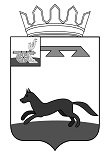 АДМИНИСТРАЦИЯ   МУНИЦИПАЛЬНОГО ОБРАЗОВАНИЯ«ХИСЛАВИЧСКИЙ РАЙОН» СМОЛЕНСКОЙ ОБЛАСТИП О С Т А Н О В Л Е Н И Еот  25 февраля 2020 г. № 101О внесении изменений в муниципальную программу «Разработка проектов генеральных планов и правил землепользования и застройки  сельских поселений муниципального образования «Хиславичский район»  Смоленской области»          Администрация муниципального образования «Хиславичский район» Смоленской области п о с т а н о в л я е т:Внести в муниципальную программу «Разработка проектов генеральных планов и правил землепользования и застройки  сельских поселений муниципального образования «Хиславичский район»  Смоленской области», утвержденную постановлением Администрации муниципального образования «Хиславичский район» Смоленской области от 26.10.2016 № 403 (в ред. Постановления Администрации муниципального образования «Хиславичский район» Смоленской области № 523 от 29.12.2016, № 647 от 28.12.2017, № 629 от 16.11.2018, № 703 от 17.12.2018, № 185 от 24.05.2019) следующие изменения:1) в Паспорте программы: - цифру «922,2» заменить цифрой «1322,2»;- цифру «35,85» заменить цифрой «55,85»;- цифру «886,35» заменить цифрой «1266,35»;- слова «- в 2020 году – 0,0 тыс. рублей, из них за счет средств местного бюджета –0,0 тыс. руб., областного бюджета – 0,0 тыс. руб.;» заменить словами «- в 2020 году – 400,0 тыс. рублей, из них за счет средств местного бюджета – 20,0 тыс. руб., областного бюджета – 380,0 тыс. руб.;».2) в разделе 4 Паспорта программы: - цифру «922,2» заменить цифрой «1322,2»;- цифру «35,85» заменить цифрой «55,85»;- цифру «886,35» заменить цифрой «1266,35»;- слова «- в 2020 году – 0,0 тыс. рублей, из них за счет средств местного бюджета –0,0 тыс. руб., областного бюджета – 0,0 тыс. руб.;» заменить словами «- в 2020 году – 400,0 тыс. рублей, из них за счет средств местного бюджета – 20,0 тыс. руб., областного бюджета – 380,0 тыс. руб.;».3) приложение № 2 к муниципальной программе изложить в новой редакции (прилагается). Глава муниципального образования «Хиславичский район» Смоленской области                                                                                А.В. ЗагребаевВизирование правого акта:Приложение 2к муниципальной программе «Разработка проектов генеральных планов и правил землепользования и застройки сельских поселений муниципального образования «Хиславичский район»  Смоленской области» ПЛАН реализации муниципальной программы на 2020 – 2022 годы  «Разработка проектов генеральных планов и правил землепользования и застройки сельских поселений муниципального образования «Хиславичский район»  Смоленской области» Отп. 1 экз. – в делоИсп.: В.И. Златарев«_____» ____________ 2020 г.Тел. 2-21-04Разослать: прокуратура - 1, отдел экономики-1 , финансовое управление – 1, отдел строительства - 1Визы:О.В. Куцабина_______________«__»_______________ 2020 г.Визы:Н.И. Калистратова_______________«__»_______________ 2020 г.Визы:Т.В. Ущеко_______________«__»_______________ 2020 г.№ п/пНаименование Исполни-тельмероприятия    
Источник финан-сового   обеспече-ния (расшиф-ровать)Объем средств на реализацию муниципальной программы на отчетный год и плановый период (тыс. рублей)Объем средств на реализацию муниципальной программы на отчетный год и плановый период (тыс. рублей)Объем средств на реализацию муниципальной программы на отчетный год и плановый период (тыс. рублей)Объем средств на реализацию муниципальной программы на отчетный год и плановый период (тыс. рублей)Планируемое значение показателя реализации муниципальной программы на отчетный год и плановый периодПланируемое значение показателя реализации муниципальной программы на отчетный год и плановый периодПланируемое значение показателя реализации муниципальной программы на отчетный год и плановый период№ п/пНаименование Исполни-тельмероприятия    
Источник финан-сового   обеспече-ния (расшиф-ровать)всегоочередной финансо-вый год1-й год планового периода2-й год планового периодаочередной финансовый год1-й год планового периода2-й год планового периода1234567891011Цель муниципальной программы:  обеспечение населенных пунктов  сельских поселений Хиславичского района Смоленской области предпосылками для устойчивого развития, формирования благоприятной среды жизнедеятельности, экологической безопасности, надежности транспортной и инженерной инфраструктур, комплексности решений жилищной программы, эффективности использования производственных территорий, культурной преемственности градостроительных решений, эстетической выразительностиЦель муниципальной программы:  обеспечение населенных пунктов  сельских поселений Хиславичского района Смоленской области предпосылками для устойчивого развития, формирования благоприятной среды жизнедеятельности, экологической безопасности, надежности транспортной и инженерной инфраструктур, комплексности решений жилищной программы, эффективности использования производственных территорий, культурной преемственности градостроительных решений, эстетической выразительностиЦель муниципальной программы:  обеспечение населенных пунктов  сельских поселений Хиславичского района Смоленской области предпосылками для устойчивого развития, формирования благоприятной среды жизнедеятельности, экологической безопасности, надежности транспортной и инженерной инфраструктур, комплексности решений жилищной программы, эффективности использования производственных территорий, культурной преемственности градостроительных решений, эстетической выразительностиЦель муниципальной программы:  обеспечение населенных пунктов  сельских поселений Хиславичского района Смоленской области предпосылками для устойчивого развития, формирования благоприятной среды жизнедеятельности, экологической безопасности, надежности транспортной и инженерной инфраструктур, комплексности решений жилищной программы, эффективности использования производственных территорий, культурной преемственности градостроительных решений, эстетической выразительностиЦель муниципальной программы:  обеспечение населенных пунктов  сельских поселений Хиславичского района Смоленской области предпосылками для устойчивого развития, формирования благоприятной среды жизнедеятельности, экологической безопасности, надежности транспортной и инженерной инфраструктур, комплексности решений жилищной программы, эффективности использования производственных территорий, культурной преемственности градостроительных решений, эстетической выразительностиЦель муниципальной программы:  обеспечение населенных пунктов  сельских поселений Хиславичского района Смоленской области предпосылками для устойчивого развития, формирования благоприятной среды жизнедеятельности, экологической безопасности, надежности транспортной и инженерной инфраструктур, комплексности решений жилищной программы, эффективности использования производственных территорий, культурной преемственности градостроительных решений, эстетической выразительностиЦель муниципальной программы:  обеспечение населенных пунктов  сельских поселений Хиславичского района Смоленской области предпосылками для устойчивого развития, формирования благоприятной среды жизнедеятельности, экологической безопасности, надежности транспортной и инженерной инфраструктур, комплексности решений жилищной программы, эффективности использования производственных территорий, культурной преемственности градостроительных решений, эстетической выразительностиЦель муниципальной программы:  обеспечение населенных пунктов  сельских поселений Хиславичского района Смоленской области предпосылками для устойчивого развития, формирования благоприятной среды жизнедеятельности, экологической безопасности, надежности транспортной и инженерной инфраструктур, комплексности решений жилищной программы, эффективности использования производственных территорий, культурной преемственности градостроительных решений, эстетической выразительностиЦель муниципальной программы:  обеспечение населенных пунктов  сельских поселений Хиславичского района Смоленской области предпосылками для устойчивого развития, формирования благоприятной среды жизнедеятельности, экологической безопасности, надежности транспортной и инженерной инфраструктур, комплексности решений жилищной программы, эффективности использования производственных территорий, культурной преемственности градостроительных решений, эстетической выразительностиЦель муниципальной программы:  обеспечение населенных пунктов  сельских поселений Хиславичского района Смоленской области предпосылками для устойчивого развития, формирования благоприятной среды жизнедеятельности, экологической безопасности, надежности транспортной и инженерной инфраструктур, комплексности решений жилищной программы, эффективности использования производственных территорий, культурной преемственности градостроительных решений, эстетической выразительностиЦель муниципальной программы:  обеспечение населенных пунктов  сельских поселений Хиславичского района Смоленской области предпосылками для устойчивого развития, формирования благоприятной среды жизнедеятельности, экологической безопасности, надежности транспортной и инженерной инфраструктур, комплексности решений жилищной программы, эффективности использования производственных территорий, культурной преемственности градостроительных решений, эстетической выразительностиОсновное  мероприятие: разработка генерального плана, правил землепользования и застройки сельских поселений Хиславичского района Смоленской областиОсновное  мероприятие: разработка генерального плана, правил землепользования и застройки сельских поселений Хиславичского района Смоленской областиОсновное  мероприятие: разработка генерального плана, правил землепользования и застройки сельских поселений Хиславичского района Смоленской областиОсновное  мероприятие: разработка генерального плана, правил землепользования и застройки сельских поселений Хиславичского района Смоленской областиОсновное  мероприятие: разработка генерального плана, правил землепользования и застройки сельских поселений Хиславичского района Смоленской областиОсновное  мероприятие: разработка генерального плана, правил землепользования и застройки сельских поселений Хиславичского района Смоленской областиОсновное  мероприятие: разработка генерального плана, правил землепользования и застройки сельских поселений Хиславичского района Смоленской областиОсновное  мероприятие: разработка генерального плана, правил землепользования и застройки сельских поселений Хиславичского района Смоленской областиОсновное  мероприятие: разработка генерального плана, правил землепользования и застройки сельских поселений Хиславичского района Смоленской областиОсновное  мероприятие: разработка генерального плана, правил землепользования и застройки сельских поселений Хиславичского района Смоленской областиОсновное  мероприятие: разработка генерального плана, правил землепользования и застройки сельских поселений Хиславичского района Смоленской области1.1.Количество разработанных генеральных
планов и правил землепользования и застройки  сельских поселений Хиславичского района Смоленской областихххххх1111.2.Разработка генеральных
планов и правил землепользования и застройки  сельских поселений Хиславичского района Смоленской области, в том числе:Отдел по строительству, архитектуре и ЖКХ Администрации муниципального образования «Хиславичский район» Смоленской областиОбластной и местный бюджеты400,0400,0хххКожуховичское сельское поселение Хиславичского района Смоленской областиОтдел по строительству, архитектуре и ЖКХ Администрации муниципального образования «Хиславичский район» Смоленской областиГородищенское сельское поселение Хиславичского района Смоленской областиОтдел по строительству, архитектуре и ЖКХ Администрации муниципального образования «Хиславичский район» Смоленской областиКорзовское сельское поселение Хиславичского района Смоленской областиОтдел по строительству, архитектуре и ЖКХ Администрации муниципального образования «Хиславичский район» Смоленской областиОбластной и местный бюджеты400,0400,0Печерское сельское поселение Хиславичского района Смоленской областиОтдел по строительству, архитектуре и ЖКХ Администрации муниципального образования «Хиславичский район» Смоленской областиВсего по муниципальной программеВсего по муниципальной программе400,0400,0ххх